Pressemeddelelse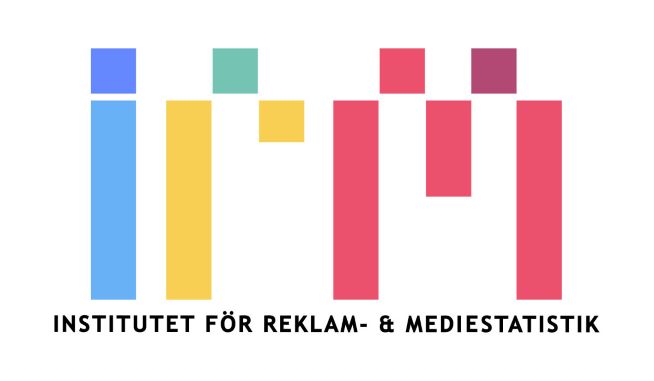 Kontaktperson:    Telefon: +46 8 663 04 90 E-mail: madeleine.thor@irm-media.seIRM:s prognose for annoncemarkedet 2021-2022:Nyt all-time-high i 2021 hvor markedet passerer 15 milliarder DKK.2020 blev et hårdt år for annoncemarkedet.  Covid-19 krisen førte til den største tilbagegang siden finanskrisen. Men nu er trenden vendt, og IRM estimerer en stærk udvikling for annoncemarkedet både i 2021 og i 2022. Sammenlagt forventes investeringerne at blive øget med 1,5 milliarder DKK i 2021, hvilket er en fremgang på næsten 12% i forhold til 2020. Omsætningen bliver dermed i alt 15,1 milliarder DKK. IRM:s prognose betyder at vi får en ny rekord for annonceinvesteringer i 2021IRM kortlægger reklameinvesteringerne netto i Skandinavien og har siden 2017 arbejdet på det danske marked med at indsamle tal for den løbende udvikling og prognoser. IRM:s tal for første halvår viste en meget stærk trend, idet de samlede medieinvesteringer steg med ca. 14%. Vi ser en uhørt kraftfuld genopretning. Set i historisk lys forventes det, at en genopretning til niveauerne inden en krise tager cirka 3 år. Nu gør det danske annoncemarked dette på et år og slår derudover all-time-high. Annoncemarkedet er tilbage og sætter både omsætningsrekord og vækstrekord i 2021, kommenterer Madeleine Thor, VD på IRM.Det er de digitale annonceindtægter som driver væksten. De kommer til at passere 10 milliarder DKK i 2021. Dermed går nu to tredjedele af annoncørernes penge til digitale medier og medieplatforme.Under pandemien trak annoncørerne først i håndbremsen. Men efter en indledende stilstand valgte annoncørerne i stedet i større udstrækning digitale alternativer. Det gør, at vi har fået en stærk digital tilvækst og et accelererende skifte till digitale medier, kommenterer ThorOgså for 2022 har IRM gode nyheder. IRM:s prognose viser, at den positive vækst fortsætter. Prognosen indikerer, at markedet kan få en vækst på lige under 5% og dermed nærme sig 15,8 milliarder DKK.IRM er et uafhængigt, selvfinansieret institut, hvis formål er kontinuerligt at undersøge og kortlægge reklame- og mediemarkedet i Norden. Med denne intention gennemfører IRM analyser og prognoser vedrørende  reklamemarkedernes udvikling. I Danmark samarbejder IRM med Ole E. Andersen, ekstern lektor på CBS, om prognosen.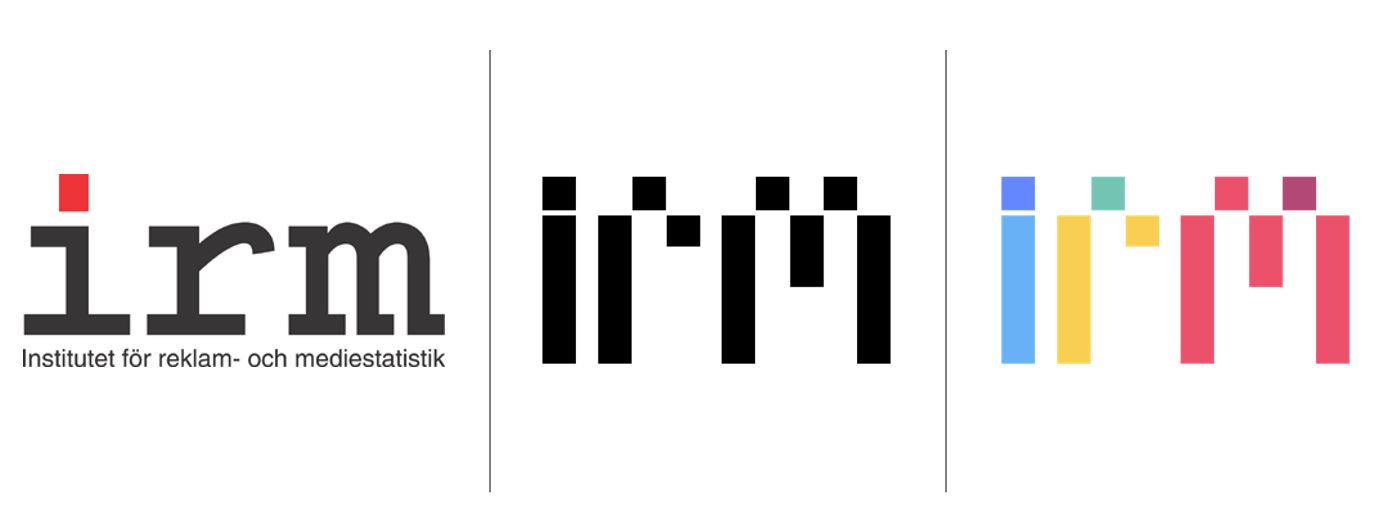 